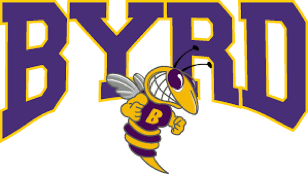 Byrd High School PTSA Membership Form2022-2023Our PTSA does not hold a school wide fundraiser. The PTSA budget is based on membership dues and donations– thank you for your support! Everyone is encouraged to join – parents, students, grandparents, etc. $10.00 per membership STUDENT(S) NAME: ________________________________________________ GRADE(S): ___________ Student members are eligible for drawings and prizes throughout the year Membership #1:     Circle one: Mother   Father   Grandparent   Student   Faculty   Other Name: ___________________________________________ Email: ___________________________________________ Cell Phone: ____________________________Membership #2      Circle one: Mother   Father   Grandparent   Student   Faculty   Other Name: ____________________________ _______________Email: ___________________________________________ Cell Phone: _____________________________ADDITIONAL MEMBERSHIP NAMES: CIRCLE TYPES OF MEMBERSHIPS _______________________________ x $10.00 Mother Father Grandparent Student Faculty Other _______________________________ x $10.00 Mother Father Grandparent Student Faculty Other _______________________________ x $10.00 Mother Father Grandparent Student Faculty Other TOTAL Number of PTSA memberships ______       X $10.00 per membership = $_________________________________________________________________________________________________________“City of Byrd” PTSA DONATIONS” – Donations of $25 and above receive a “City of Byrd” car sticker. All donations to Byrd PTSA are tax deductible as allowable by law *Platinum Level $250 and above        *Purple & Gold Level $100 - $249         * Gold Level $50 - $99                                             * Purple Level $25 - $49 	        *Other: $________TOTAL:  $________     Please include address, if you wish car sticker to be mailed to you. Address: _____________________________________________________________________________________Total Membership Dues    $___________      “City of Byrd” PTSA Donation $___________							                                        TOTAL AMOUNT DUE	 $_____________															Cash _____ Check_____ Membership #’s      _______________________________________________________     